DCTS Olympic Challenge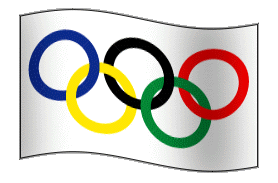 http://bit.ly/DCTSGamesVideo premiereWhat is the purpose?Build community within our schoolReview focus areas (Tech Tools, Collin’s Writing Levels 3-5, and BDA Reading Strategies)How does it work?Certain points will be allocated to each team when a team member wins a “medal” (aka completes a task).Points will be updated weekly and shared through a weekly email update.Each member of winning team earns a Sheetz gift card and a Dunkin Donuts breakfast with the coaches.Where can I find my team?Follow this link to view the teams. How do I accumulate points for my team?Torchbearer - 1 pointMake an appointment and then visit a colleague’s classroom while he/she is teaching.  Share evidence of your visit.Bronze Medal - 2 pointsCome to lunch ‘n learn to share a strategy you have tried in your area recently or a new topic from your professional learning. Silver Medal - 3 pointsDevelop and implement a Collin’s 3, 4, or 5 writing activity.  Share the prompt, rubric and at least 2 student samples.Write a lesson plan incorporating before, during and after strategies based on a piece of text.  Share the plan including a reflection of how it went.Gold Medal - 4 pointsInvite a coach to watch a new strategy/tech tool in action or reflect on one with a coach - be sure to have a sample of student work. New World Record and Steroid Investigation of Another Team - Add 7 points to your score and take away 3 points from a team of your choice.Complete a full BDA cycle with a coachHow do I submit items to earn points for my team?For electronic copies (scans, documents, pictures, etc.), submit your items through this Google Form.  Your name will automatically be attached to the upload.  You will have to be signed into your dc-tech account to do this.For paper copies, either hand them to a coach or drop them off in the ‘Olympic Box’ in Deiling’s office.When does it take place?The challenge begins on January 4, 2018 and ends on February 28, 2018 at the end of the school day. What were the results?Final Scoring SheetApproximately 55% of the Professional Staff participated